METALESNegativo desempeño de las acciones del sector en la semana en el mercado local.De todas maneras, las acciones locales representan el sector con mejor desempeño del MERVAL.ALUA cierra en $ 36,65 abajo el -6.86% respecto de la semana anterior.ERAR-TXAR cotiza en $ 32,80 con baja -11.23%El oro cierra casi neutro en us$ 1.787,30 la onza troy (1 oz troy = 31.10 gramos) con suba de 0.14%.VALE cierra negativa en N.Y y positiva en Buenos Aires.El cedear que la representa cierra en $ 592,50 subiendo el 8.72% respecto del cierre semanal anterior y en N.Y. cierra en us$ 10.41 con baja de -1.42%.Señal de venta en TXAR y potencial señall de venta en ALUA.Se confirma señal de compra en VALE el 08/05en us$ 8.50.En el oro estamos comprados en us$ 1.600.EVOLUCION DE LOS ACTIVOS EN LA SEMANA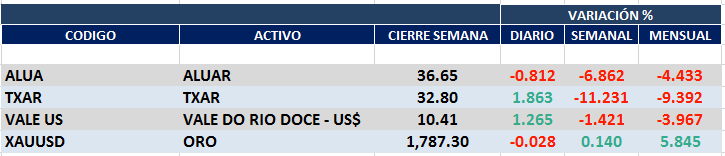 ALUA (Cierre al 03/07/2020 $ 36,65)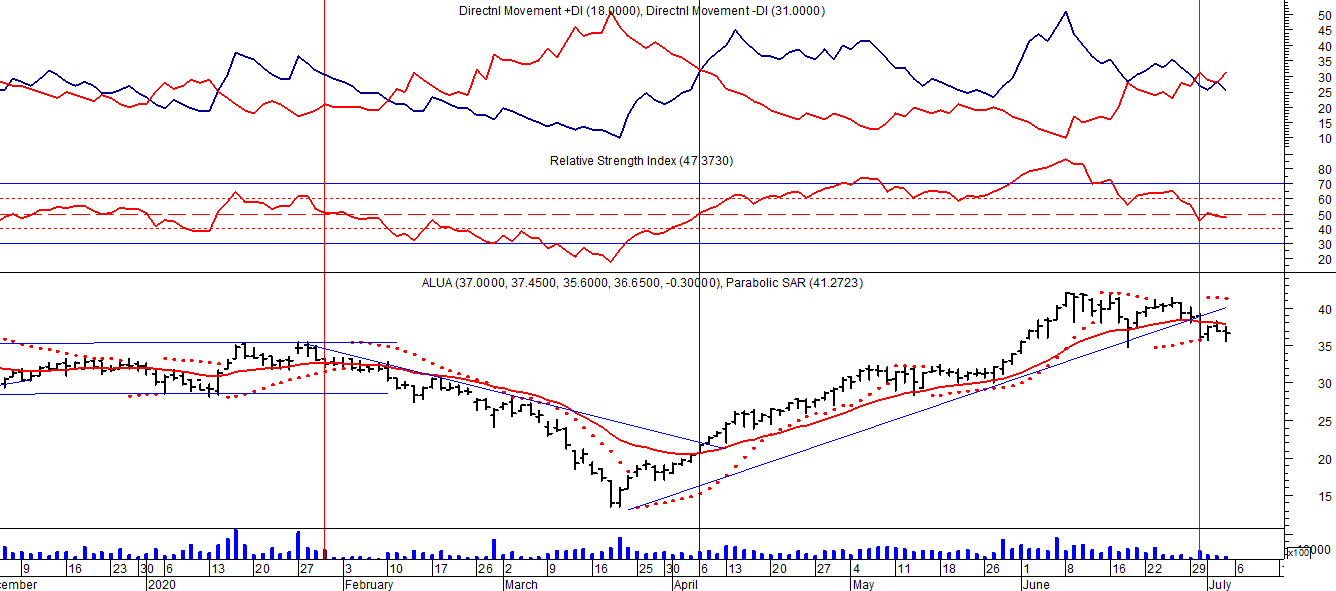 ERAR_TXAR (Cierre al 03/07/2020 32,80)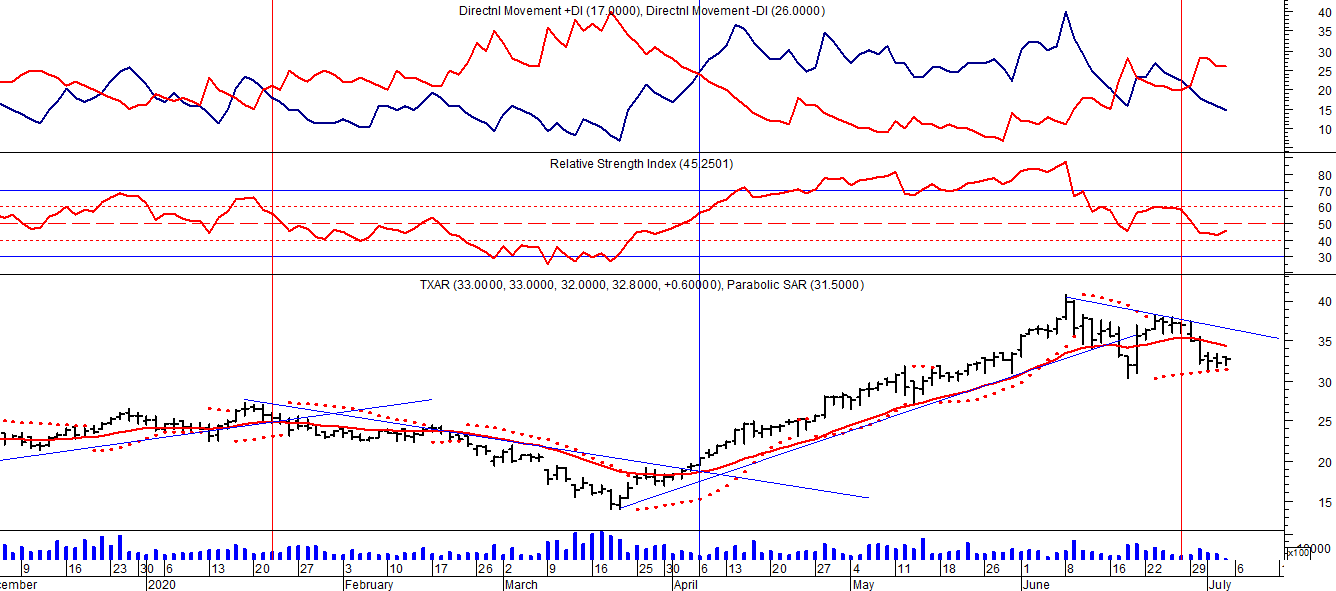 Señal de compra el 09/09 en $ 13,00.Señal de venta el 24/01 en $ 24,00.Señal de compra el 06/04 en $ 20,00.Señal de venta el 26/06 en $37,00.ORO (Cierre al 03/07/2020 US$ 1.787,30) 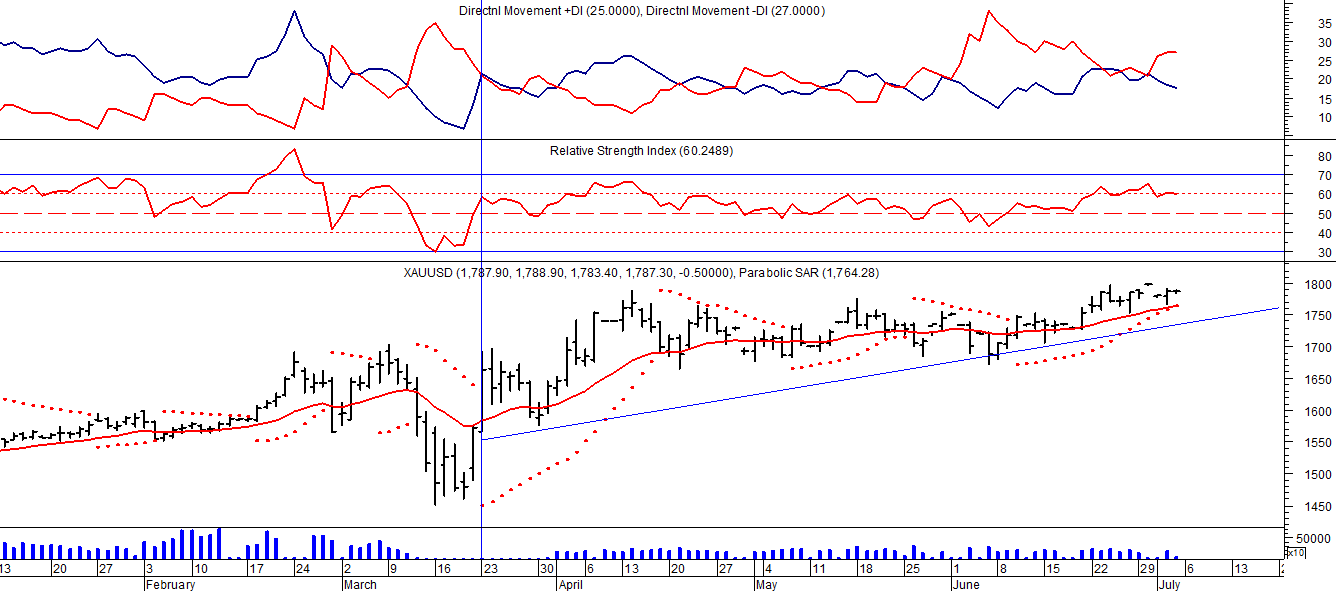 Señal de compra el 30/05 en us$ 1.300.Señal de venta el 06/09 en us$ 1.530.Señal de compra el 16/12 en us$ 1.480.Señal de venta el 12/03 en us$ 1.580.Señal de compra el 23/03 en us$ 1.550.Señal de venta el 03/06 en us% 1.700.Señal de compra el 23/03 en us$ 1.600.VALE ADR (Cierre al 03/07/2020 US$ 10.41) 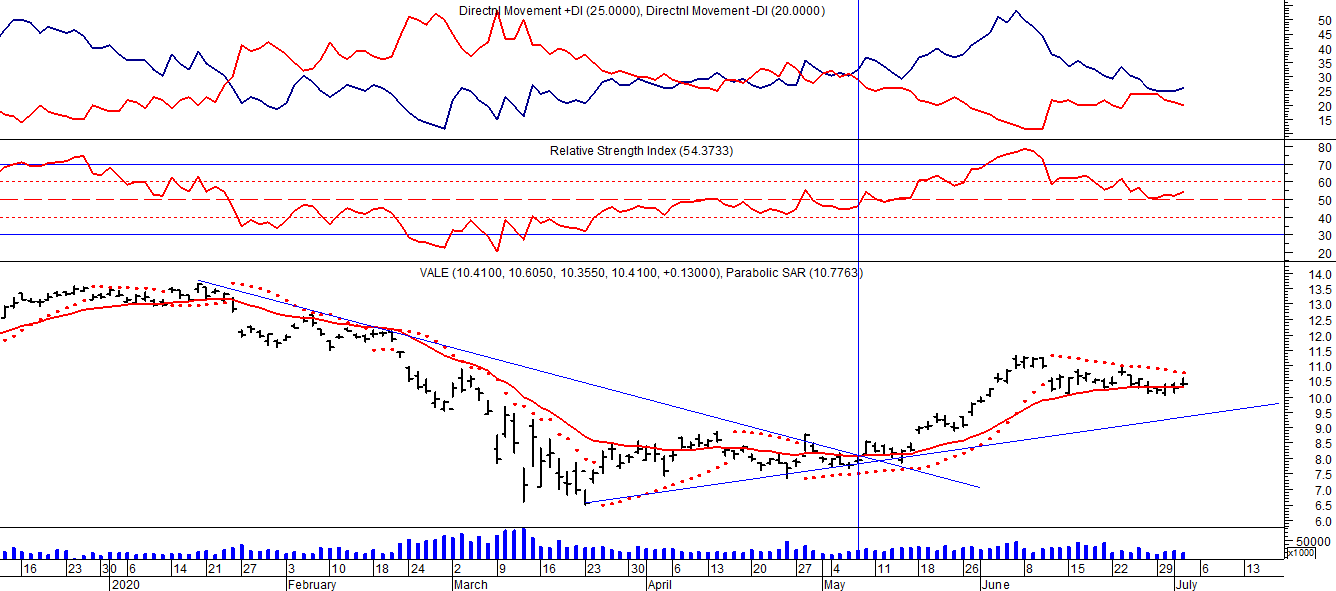 Señal de compra el 24/05 en us$ 12.00.Señal de venta el 24/07 en us$ 13.50.Señal de compra el 15/10 en us$ 11.50.Señal de venta el 11/11 en us$ 11.60.Señal de compra el 21/11 en us$ 11.40.Señal de venta el 24/01 en us$ 13.00.Señal de compra el 05/05 en us$ 8.50.